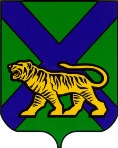 ТЕРРИТОРИАЛЬНАЯ ИЗБИРАТЕЛЬНАЯ КОМИССИЯ
МИХАЙЛОВСКОГО РАЙОНАРЕШЕНИЕс. МихайловкаО направлении представителя территориальной избирательной комиссии Михайловского района дляучастия в  заседании политического совета местного отделения Всероссийской политической партии «Единая Россия» Михайловского муниципального района На основании уведомления от 26.07.2017г. о проведении внеочередного заседания политсовета местного отделения Всероссийской политической партии «Единая Россия» Михайловского муниципального района  по вопросу рекомендаций выдвижения кандидата в депутаты Думы Михайловского муниципального района пятого созыва по одномандатному избирательному округу № 8, руководствуясь статьей 28, частью 6 статьи 42 Избирательного кодекса Приморского края, территориальная избирательная комиссия Михайловского районаРЕШИЛА:1. Направить заместителя председателя территориальной избирательной комиссии Михайловского района Федкович Татьяну Витальевну для участия во внеочередном заседании политсовета местного отделения Всероссийской политической партии «Единая Россия» Михайловского муниципального района  по вопросу рекомендаций выдвижения кандидата в депутаты Думы Михайловского муниципального района пятого созыва по одномандатному избирательному округу № 8, которая состоится  28 июля 2017 года в 11:00 часов по адресу: с. Михайловка, ул. Красноармейская, 14 «а», районный Дом культуры.2. Разместить настоящее решение на официальном сайте администрации Михайловского муниципального района в информационно-телекоммуникационной сети Интернет в разделе «Территориальная избирательная комиссия Михайловского района».Председатель комиссии                                                                  Н.С. ГорбачеваСекретарь комиссии 	                                                              В.В. Лукашенко26.07.2017                  54/383